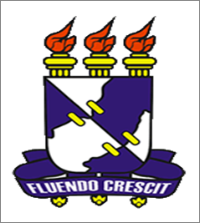 SERVIÇO PÚBLICO FEDERALUNIVERSIDADE FEDERAL DE SERGIPEPRÓ-REITORIA DE PÓS-GRADUAÇÃO E PESQUISAPROGRAMA DE PÓS-GRADUAÇÃO EM GEOGRFIAMODELO DE RELATÓRIO DE ATIVIDADE – ELABORAÇÃO DE PESQUISASÃO CRISTÓVÃO ANORelatório de Atividades – Elaboração de Pesquisa Conforme as Instruções Normativas 1 e 2/2023/PPGEOATIVIDADE ACADÊMICA – Atividade: Elaboração de Pesquisa I, II, III, IV - obrigatóriaDescrição: Aferição semestral feita por cada docente orientador sobre o desempenho de seus respectivos discentes na execução de seus projetos de pesquisas, sendo obrigatória para todos os discentes.Créditos: 1 por semestre (total 4 créditos)Critérios: O discente do mestrado deverá realizar as atividades de Elaboração de pesquisa durante o curso, com aferição semestral, feita por cada docente orientador, sobre o desempenho de seus respectivos discentes na execução de suas atividades de pesquisa;No final de cada semestre, o mestrando entregará ao orientador o relatório de pesquisa com as atividades desenvolvidas. Após avaliação, o orientador encaminhará à secretaria do programa parecer do relatório com o resultado da avaliação.Atividade: Elaboração de Pesquisa I, II, III, IV, V, VI, VII, VIII – obrigatória Descrição: Aferição semestral feita por cada docente orientador sobre o desempenho  de seus respectivos discentes na execução de seus projetos de pesquisas, sendo obrigatória para todos os discentes.Créditos: 1 por semestre (total 8 créditos)Critérios: O discente do doutorado deverá realizar as atividades de Elaboração de pesquisa durante o curso, com aferição semestral, feita por cada docente orientador, sobre o desempenho de seus respectivos discentes na execução de suas atividades de pesquisa;
No final de cada semestre, o doutorando entregará ao orientador o relatório de pesquisa com as atividades desenvolvidas. Após avaliação, o orientador encaminhará à secretaria do programa parecer do relatório com o resultado da avaliação.IDENTIFICAÇÃO DO ALUNO	Nome: Matrícula: Curso: Relatório de atividades realizadas 	2.1) Apresentar cronograma da pesquisa;2.2) Descrever as etapas desenvolvidas da dissertação ou tese..Assinatura da DiscenteSão Cristóvão, 2023